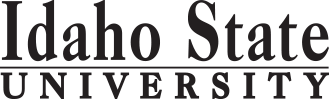                                                                                                                                                                                                 Form Revised 1.24.2018Course Subject and TitleCr. Min. Grade*GE, UU or UM**Sem. OfferedPrerequisiteCo RequisiteSemester OneSemester OneSemester OneSemester OneSemester OneSemester OneSemester OneHIT 0215: Introduction to Reimbursement2CF,SHO 0106: Medical Terminology2CF,SHO 0107: Medical Law and Ethics3CF,SHO 0111: Introduction to Anatomy and Physiology4CF,SHO 0106HO 0106HO 0209: Principles of Drugs and Their Uses 3CF,SHO 0111HO 0111                                                                                            Total14Semester TwoSemester TwoSemester TwoSemester TwoSemester TwoSemester TwoSemester TwoHIT 0205: ICD-10-CM Coding 3CF,SHIT 0206: ICD-10-PCS Coding 3CF,SHIT 0209: CPT-4 Coding 3CF,SHO 0208: Introduction to Pathobiology3CF,SHO 0111HO 0111                                                                                            Total12Semester ThreeSemester ThreeSemester ThreeSemester ThreeSemester ThreeSemester ThreeSemester ThreeHIT 0202: Health Information I4CF,SHIT 0213: Advanced Coding/Reimbursement4CF,SHIT 0240: Professional Coding Practicum4CF,S                                                                                             Total12*GE=General Education Objective, UU=Upper Division University, UM= Upper Division Major**See Course Schedule section of Course Policies page in the e-catalog (or input F, S, Su, etc.)*GE=General Education Objective, UU=Upper Division University, UM= Upper Division Major**See Course Schedule section of Course Policies page in the e-catalog (or input F, S, Su, etc.)*GE=General Education Objective, UU=Upper Division University, UM= Upper Division Major**See Course Schedule section of Course Policies page in the e-catalog (or input F, S, Su, etc.)*GE=General Education Objective, UU=Upper Division University, UM= Upper Division Major**See Course Schedule section of Course Policies page in the e-catalog (or input F, S, Su, etc.)*GE=General Education Objective, UU=Upper Division University, UM= Upper Division Major**See Course Schedule section of Course Policies page in the e-catalog (or input F, S, Su, etc.)*GE=General Education Objective, UU=Upper Division University, UM= Upper Division Major**See Course Schedule section of Course Policies page in the e-catalog (or input F, S, Su, etc.)*GE=General Education Objective, UU=Upper Division University, UM= Upper Division Major**See Course Schedule section of Course Policies page in the e-catalog (or input F, S, Su, etc.)2018-2019 Major RequirementsCRGENERAL EDUCATION OBJECTIVESGENERAL EDUCATION OBJECTIVESGENERAL EDUCATION OBJECTIVESGENERAL EDUCATION OBJECTIVESGENERAL EDUCATION OBJECTIVESGENERAL EDUCATION OBJECTIVES0  cr. minMAJOR REQUIREMENTS381. Written English  (6 cr. min)                                1. Written English  (6 cr. min)                                1. Written English  (6 cr. min)                                1. Written English  (6 cr. min)                                1. Written English  (6 cr. min)                                1. Written English  (6 cr. min)                                HO 0106: Medical Terminology2HO 0107: Medical Law and Ethics32. Spoken English   (3 cr. min)                               2. Spoken English   (3 cr. min)                               2. Spoken English   (3 cr. min)                               2. Spoken English   (3 cr. min)                               2. Spoken English   (3 cr. min)                               2. Spoken English   (3 cr. min)                               HO 0111: Introduction to Anatomy and Physiology43. Mathematics      (3 cr. min)                           3. Mathematics      (3 cr. min)                           3. Mathematics      (3 cr. min)                           3. Mathematics      (3 cr. min)                           3. Mathematics      (3 cr. min)                           3. Mathematics      (3 cr. min)                           HO 0208: Introduction to Pathology34. Humanities, Fine Arts, Foreign Lang.   4. Humanities, Fine Arts, Foreign Lang.   4. Humanities, Fine Arts, Foreign Lang.   4. Humanities, Fine Arts, Foreign Lang.   4. Humanities, Fine Arts, Foreign Lang.   4. Humanities, Fine Arts, Foreign Lang.   4. Humanities, Fine Arts, Foreign Lang.   HO 0209: Principles of Drugs and Their Uses3HIT 0202: Health Information I4HIT 0205: ICD 10 CM Coding 35. Natural Sciences        5. Natural Sciences        5. Natural Sciences        5. Natural Sciences        5. Natural Sciences        5. Natural Sciences        5. Natural Sciences        HIT 0206: ICD 10 PCS Coding 3HIT 0209: CPT Coding 33HIT 0213: Advanced Coding and Reimbursement4HIT 0215: Introduction to Reimbursement 26. Behavioral and Social Science       6. Behavioral and Social Science       6. Behavioral and Social Science       6. Behavioral and Social Science       6. Behavioral and Social Science       6. Behavioral and Social Science       6. Behavioral and Social Science       HIT 0240: Medical Coding Practicum4One Course from EITHER Objective 7 OR  8                   One Course from EITHER Objective 7 OR  8                   One Course from EITHER Objective 7 OR  8                   One Course from EITHER Objective 7 OR  8                   One Course from EITHER Objective 7 OR  8                   One Course from EITHER Objective 7 OR  8                   One Course from EITHER Objective 7 OR  8                   7. Critical Thinking7. Critical Thinking7. Critical Thinking7. Critical Thinking7. Critical Thinking7. Critical Thinking8. Information Literacy   8. Information Literacy   8. Information Literacy   8. Information Literacy   8. Information Literacy   8. Information Literacy   9. Cultural Diversity                                                             9. Cultural Diversity                                                             9. Cultural Diversity                                                             9. Cultural Diversity                                                             9. Cultural Diversity                                                             9. Cultural Diversity                                                             9. Cultural Diversity                                                                                                                                                               Total GE                                                                                                  Total GE                                                                                                  Total GE                                                                                                  Total GE                                                                                                  Total GE                                                                                                  Total GE0Undergraduate Catalog and GE Objectives by Catalog Year Undergraduate Catalog and GE Objectives by Catalog Year Undergraduate Catalog and GE Objectives by Catalog Year Undergraduate Catalog and GE Objectives by Catalog Year Undergraduate Catalog and GE Objectives by Catalog Year Undergraduate Catalog and GE Objectives by Catalog Year Undergraduate Catalog and GE Objectives by Catalog Year Undergraduate Catalog and GE Objectives by Catalog Year Undergraduate Catalog and GE Objectives by Catalog Year Undergraduate Catalog and GE Objectives by Catalog Year Undergraduate Catalog and GE Objectives by Catalog Year Undergraduate Catalog and GE Objectives by Catalog Year Undergraduate Catalog and GE Objectives by Catalog Year Undergraduate Catalog and GE Objectives by Catalog Year MAP Credit SummaryMAP Credit SummaryMAP Credit SummaryMAP Credit SummaryMAP Credit SummaryCRCRMajor Major Major Major Major 3838General Education General Education General Education General Education General Education 00Free Electives to reach 120 creditsFree Electives to reach 120 creditsFree Electives to reach 120 creditsFree Electives to reach 120 creditsFree Electives to reach 120 credits00                                                                                     TOTAL                                                                                     TOTAL                                                                                     TOTAL                                                                                     TOTAL                                                                                     TOTAL3838Graduation Requirement Minimum Credit ChecklistGraduation Requirement Minimum Credit ChecklistGraduation Requirement Minimum Credit ChecklistConfirmedConfirmedConfirmedConfirmedMin 15 cr. General Education Objectives (Associate)Min 15 cr. General Education Objectives (Associate)Min 15 cr. General Education Objectives (Associate)Minimum 60 cr. Total (Associate)Minimum 60 cr. Total (Associate)Minimum 60 cr. Total (Associate)Advising NotesAdvising NotesMAP Completion Status (for internal use only)MAP Completion Status (for internal use only)MAP Completion Status (for internal use only)MAP Completion Status (for internal use only)MAP Completion Status (for internal use only)MAP Completion Status (for internal use only)MAP Completion Status (for internal use only)DateDateDateDateDateDateDepartment: CAA or COT:08/01/2018 TIM08/01/2018 TIM08/01/2018 TIM08/01/2018 TIM08/01/2018 TIM08/01/2018 TIMRegistrar: 